Senior Education Specialist (Culture & Heritage) National Library, Information and Knowledge ServicesThe Senior Education Specialist (Culture and Heritage) is responsible for providing deep specialist knowledge and expertise in developing and delivering teaching and learning resources and experiences which will engage educators and learners with the stories of the three founding documents which help shape Aotearoa New Zealand. The Senior Specialist will ensure that He Tohu Tāmaki is an inspiring learning environment, which brings to life for teachers and students the history and meaning of the documents, the events they symbolise, and how they influence current and future events in Aotearoa New Zealand.The Senior Specialist will build relationships in the education, culture and heritage, and library sectors working with mana whenua to promote the use and development of the He Tohu Tāmaki learning environment.More information about the He Tohu Tāmaki learning environment located at the National Library in Auckland’s Services to Schools centre can be found here https://natlib.govt.nz/he-tohu/about/he-tohu-tamaki and here https://natlib.govt.nz/he-tohu/learning/he-tohu-teaching-and-learning-resources/he-tohu-learning-activities.      More information about the work of Services to Schools can be found here https://natlib.govt.nz/schools Reporting to: 	National Manager, Capability Services for Schools Location: 	National Library Auckland Salary range: 	Information Management, band IWhat we do matters – our purposeOur purpose is to serve and connect people, communities and government to build a safe, prosperous and respected nation.  In other words, it’s all about helping to make New Zealand better for New Zealanders.How we do things around here – our principlesWorking effectively with MāoriTe Aka Taiwhenua – our Māori Strategic Framework – enables us to work effectively with Māori. We accept our privileged role and responsibility of holding and protecting the Treaty of Waitangi / Te Tiriti o Waitangi.As DIA is an agent of the Crown, Te Tiriti o Waitangi/The Treaty of Waitangi is important to everything we say or do. We recognise it as an enduring document central to New Zealand’s past, present and future. Building and maintaining meaningful relationships is important to work effectively with Māori, stakeholders and other agencies.  We accept our privileged role and responsibility of holding and protecting the Treaty of Waitangi / Te Tiriti o Waitangi.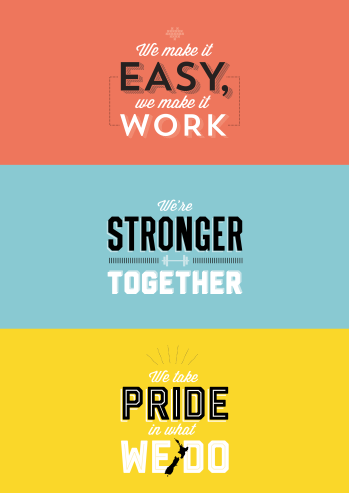 We make it easy, we make it work Customer centredMake things even betterWe’re stronger together Work as a teamValue each otherWe take pride in what we do Make a positive differenceStrive for excellenceWhat you will do to contributeAs a result we will seeAs a result we will seeService and Programme DesignContribute in-depth knowledge of pedagogy, curriculum development and specialist subject knowledge to the development of effective learning experiences to connect young people with their culture and heritageDevelop and produce content, tools and resources to support the delivery of He Tohu Tāmaki in collaboration with Services to Schools online teamContribute specialist knowledge and expertise to development of relevant professional learning and development programmes for educatorsThe ability to create inspiring learning experiences for young people  The National Library’s Services to Schools is recognised as providing high quality learning experiences and professional development for learners and educators at He Tohu TāmakiLearning experiences meet the needs of learners in Tāmaki The National Library’s Services to Schools is recognised as providing high quality learning experiences and professional development for learners and educators at He Tohu TāmakiLearning experiences meet the needs of learners in Tāmaki Programme Development and FacilitationDevelop and deliver learning experiences for tamariki which will engage them with themes and topics relating to the He Tohu documents and aligned with the New Zealand CurriculumLead the development of resources to support He Tohu learning experiences for schools in collaboration with Services to Schools online team, Auckland staff and the Public Experience team who support the He Tohu exhibition in Wellington Develop and lead facilitation of professional learning programmes which will develop the confidence and capability of educators to engage their learners with themes and topics relating to the He Tohu documents and aligned to the New Zealand CurriculumLearning experiences reflect the principles and values of the New Zealand Curriculum and support the development of key competenciesHigh quality resources to support learners are developed and are easily accessibleProfessional Development programmes and learning experiences are delivered to a high professional standard and receive positive evaluation from attendees Building effective relationshipsFacilitate the establishment of partnership approaches around the development of He Tohu learning experiences and resourcesWork in close collaboration with other Services to Schools staff and keep up to date with developments across all Services to Schools strategic prioritiesBuild strong relationships with targeted schools and communities to encourage them to visit and use the He Tohu Tāmaki learning experience Develop and maintain a current broad knowledge base across the education, culture and heritage and library  sectors Retain and build relationships with mana whenua so that local stories relating to the documents can be toldPositive and productive internal and external relationships are evident  Collaborative and partnership approaches are developed and sustained to achieve impactRelationships with education, culture and heritage and library sectors are developed and maintained to enhance the outcome of the He Tohu Tāmaki learning experienceMana whenua are engaged in the on-going development of the He Tohu Tāmaki programmePositive and productive internal and external relationships are evident  Collaborative and partnership approaches are developed and sustained to achieve impactRelationships with education, culture and heritage and library sectors are developed and maintained to enhance the outcome of the He Tohu Tāmaki learning experienceMana whenua are engaged in the on-going development of the He Tohu Tāmaki programmeLifting PerformanceContribute to strengthening the effectiveness of national cross-sector collaboration in connecting young people with their culture and heritageContribute specialist knowledge of pedagogy and curriculum development to enhance programme delivery in collaboration with Services to Schools Capability Facilitators Contribute to the development of online teaching and learning resources and services in collaboration with Services to Schools online team and other National Library colleagues with a lens on culture and heritage Actively work to find innovative approaches to learning experience development and facilitationSeen as a high performing, highly engaged and innovative team member that delivers great resultsPositive contribution is made in achieving successful national collaborations with education, culture and heritage and library sectorThe learning experiences and professional development programmes provided receive wide recognition for the quality and contribution they make to our culture and heritageServices to Schools staff knowledge and skills are evident in the resources and learning experiences offeredHigh quality learning resources and experiences are developed and made accessibleSeen as a high performing, highly engaged and innovative team member that delivers great resultsPositive contribution is made in achieving successful national collaborations with education, culture and heritage and library sectorThe learning experiences and professional development programmes provided receive wide recognition for the quality and contribution they make to our culture and heritageServices to Schools staff knowledge and skills are evident in the resources and learning experiences offeredHigh quality learning resources and experiences are developed and made accessibleBuilding CapabilityProvide insights and expertise for ongoing evaluation of He Tohu Tāmaki, working with others to identify opportunities for development both locally and nationallyProvision of thought leadership and strategic advice within the specialist area to support to the Services to Schools leadership teamRepresentation and advocacy for Services to Schools in key forums within the sectorBuild and maintain an in-depth knowledge of theory, research and practice relevant to service developmentWith a lens on He Tohu assist in building capability internally and externally for the delivery of learning resources and experiences that connect learners to New Zealand’s culture and heritage Work with teams across Services to Schools and the National Library to build strong connections to and alignment with our wider services. Provision of high quality information to inform business decision and development of He Tohu learning resources and experiencesAdvice and support provided is regarded highly and influences directionsIs sought after as an advocate for He Tohu Tāmaki at key events, workshops and conferences.Evidence of impact in lifting team knowledge and understanding of He Tohu and New Zealand’s culture and heritage Provision of high quality information to inform business decision and development of He Tohu learning resources and experiencesAdvice and support provided is regarded highly and influences directionsIs sought after as an advocate for He Tohu Tāmaki at key events, workshops and conferences.Evidence of impact in lifting team knowledge and understanding of He Tohu and New Zealand’s culture and heritage Health and safety (for self)Take responsibility for keeping self-free from harmFollow safe working proceduresReport incidents and hazards promptly and suggest remedies where appropriateKnow what to do in the event of an emergencyCo-operate in implementing rehabilitation planHealth and safety guidelines are followedHealth and safety guidelines are followedAdviseCollaborate withInfluenceInformManage/leadDeliver toWho you will work with to get the job doneWho you will work with to get the job doneAdviseCollaborate withInfluenceInformManage/leadDeliver toInternalServices to Schools Managers, Team Leaders, Senior Specialists and staffInternalServices to Schools Poutiaki RauemiInternalServices to Schools Online Services TeamInternalServices to Schools Capability Facilitators InternalServices to Schools Auckland Centre TeamInternalPublic Experience staff in Wellington InternalNational Library, IKS and DIA managers and staff ExternalStakeholders including: Mana whenua, education, culture and heritage, libraries, and relevant agencies and organisations ExternalCustomers (educators and learners)Your delegations Your delegations Human Resources and financial delegations0Direct reports0Your success profile for this roleWhat you will bring specificallyAt DIA, we have a Capability Framework to help guide our people towards the behaviours and skills needed to be successful. The core success profile for this role is Specialist.

Keys to Success:Problem solvingCritical thinkingInterpersonal savvyNavigating complexityCommunicating with influenceTechnical and specialist learningExperience: Demonstrated successful experience in developing resources and delivering learning experiences and professional development programmes working with educators, children and young people Working in a programme development and delivery role in one or more of the following agencies and/or sector groups: education, culture and heritage, libraries Experienced in, or the ability and willingness to learn and understand tikanga and Te Reo Māori Experience in, or the ability and willingness to build successful partnerships with mana whenua Ability to draw on networks and identify wider education trends, including in Māori education, to contribute to delivering learning experiences relating to the He Tohu documents Knowledge:Knowledge of New Zealand Curriculum, learning environments, schooling systems and structures, including those supporting Māori and Pasifika learnersDemonstrated knowledge and understanding of directions and developments in the New Zealand schooling sector, including Kura and Wharekura schoolsKnowledge of pedagogy and programme development approaches to support inquiry learning and develop confidence and capability of educatorsKnowledge of trends and developments in education, culture and heritage and library sectorsSkills:Ability to inspire and engage educators and young people Excellent written and verbal communication skills in an education contextWell-developed facilitation and communication skills, working with students and teachers in a range of settings Ability to advocate and promote He Tohu Tāmaki to the education sectorStrong evaluation and reporting skillsExcellent resource development, planning, production, and project management skills Proven relationship management skills working with key stakeholders including mana whenuaSelf-motivated, with problem solving and decision-making skills. Other requirements:Tertiary qualification in education or teaching and relevant experience in learning programme development Familiar with supporting technology tools to enhance learning i.e. virtual reality, audio visual resources, and mobile apps 